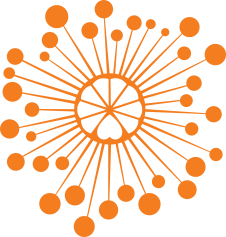 ИНФОРМАЦИОННЫЙ ЦЕНТР АТОМНОЙ ЭНЕРГИИ214000, г. Смоленск, ул. Пржевальского, 4; тел. (4812) 68-30-85www.smolensk.myatom.ru  e-mail: smolensk@myatom.ru«Территориальный код» ИЦАЭ29 июня Информационный центр по атомной энергии Смоленска (ИЦАЭ) провел командную игру для своих партнеров и друзей. В ней приняли участие представители «СмоленскАтомЭнергосбыт», интеллектуального игрового движения областного центра, а также специалисты и преподаватели факультета экономики и управления, факультета истории и права, а также международного отдела и пресс-службы Смоленского государственного университета. С помощью проектной технологии «Территориальный код» партнеры предложили варианты дальнейшего развития ИЦАЭ.«Территориальный код» – это технология, которая применяется для улучшения качества жизни людей на определенной территории. Технология учит понимать и учитывать единство и взаимосвязь культурного, социального, экологического и экономического компонентов. «Территорией» исследования игры в Смоленске стал не регион и не отдельно взятый город, а центр атомной энергии. Игроки, разбирая глобальные и локальные проблемы, работая с актуальной информацией, представили свою стратегию развития ИЦАЭ до 2025 года. Команды «Хихикающий атом», «Печальные экономисты» и «Меняй гиги на атомы» предложили три десятка содержательных идей и направлений развития, а затем выбрали три лучшие из них.  В результате, по окончании игры команды презентовали проекты, направленные на привлечение в центр дополнительных партнеров и инвесторов, организации тренингов для привлечения разновозрастной целевой аудитории и расширение информационного пространства и интегрирование в образовательный процесс. По итогам закрытого голосования, в котором принимали участие сами игроки, первое место занял проект «Хихикающих атомов» о привлечении инвестиций. «Спасибо за интересную возможность стать участником бизнес-игры и представить свои идеи по дальнейшему развитию информцентра в нашем регионе. Желаю всем интересным идеям, прозвучавшим сегодня, воплотиться в жизнь», – поблагодарил Роман Белютин, начальник международного отдела СмолГУ.  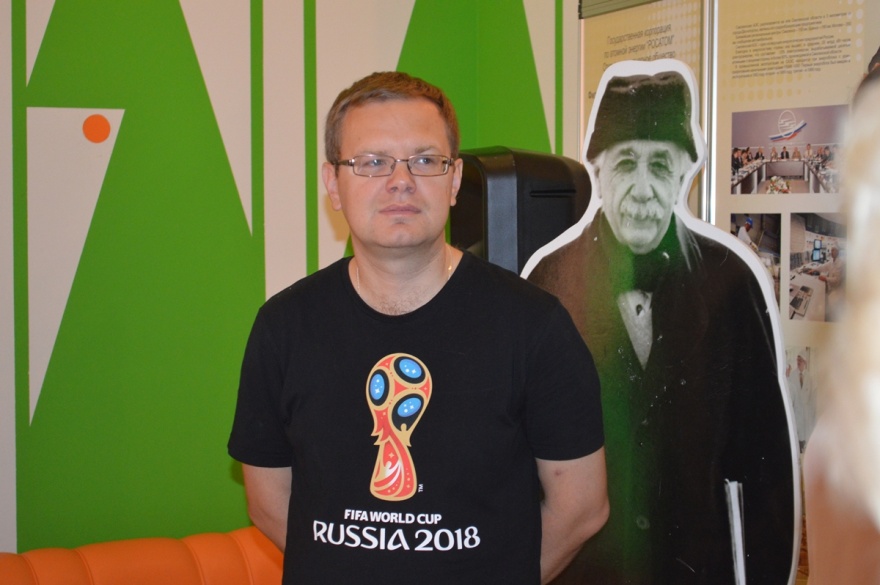 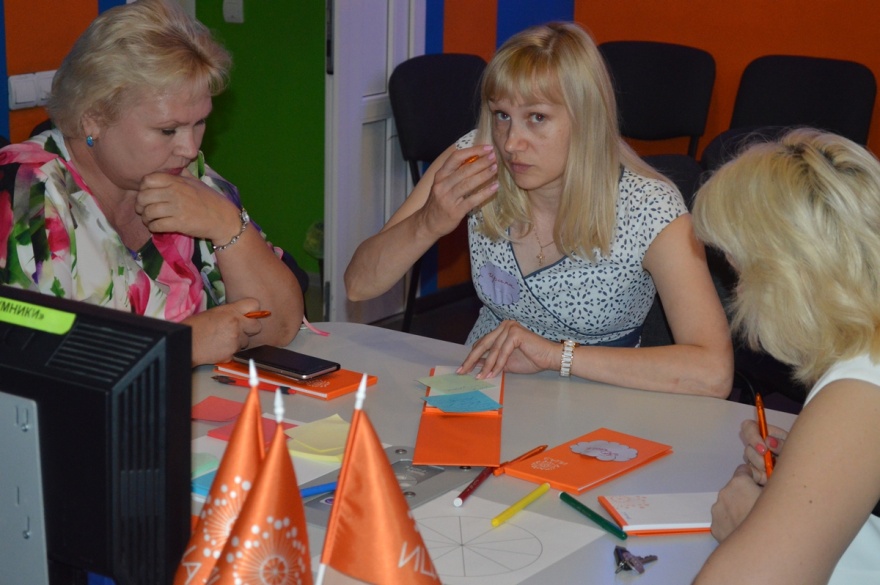 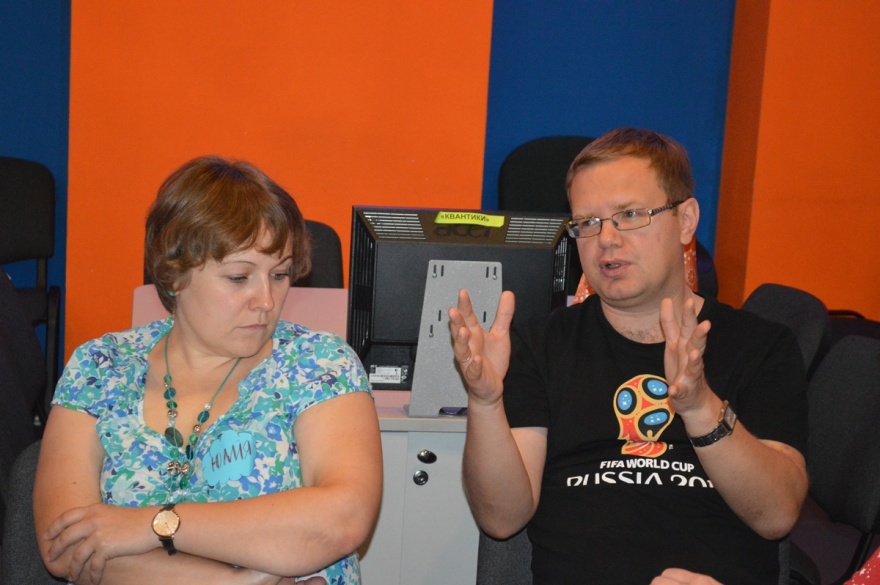 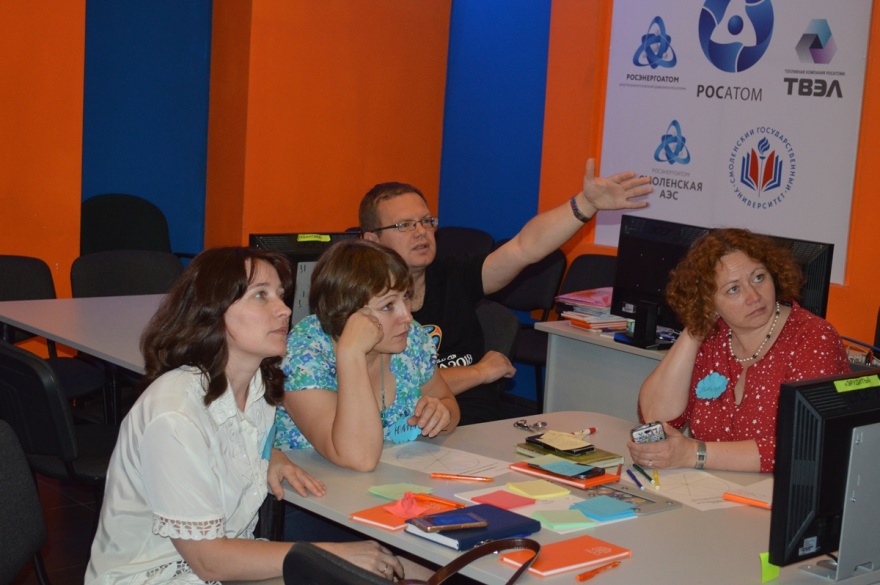 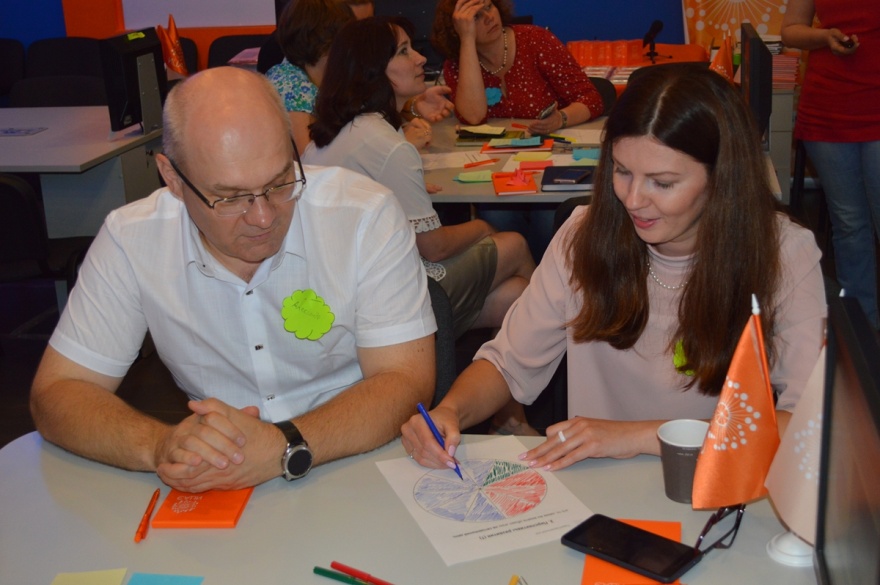 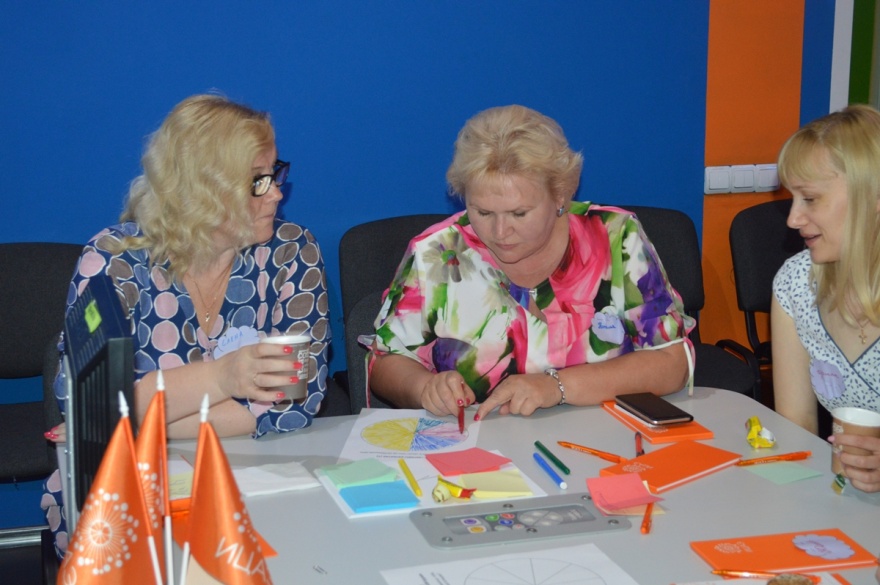 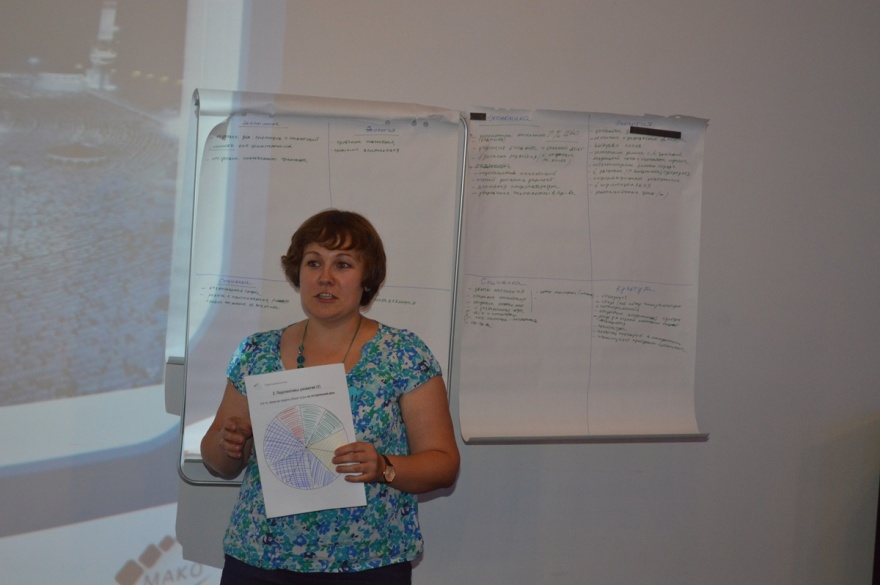 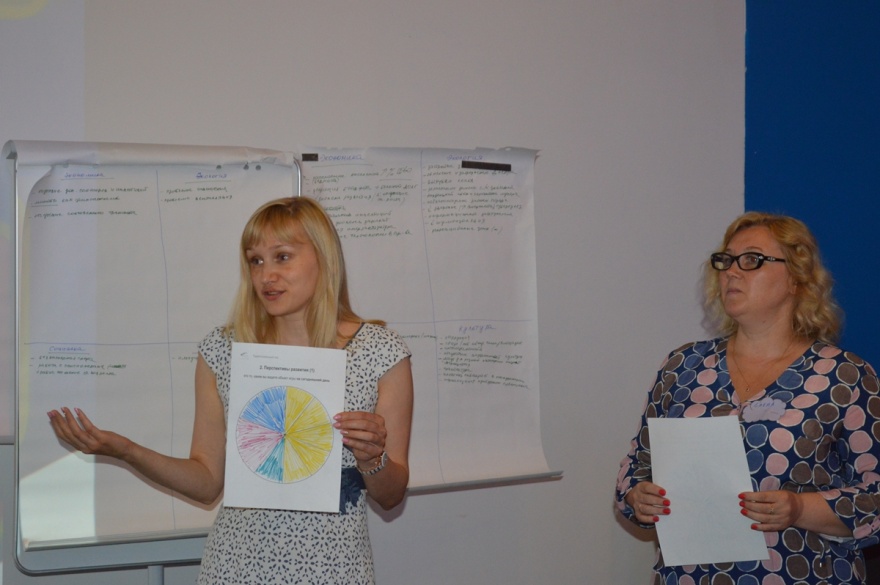 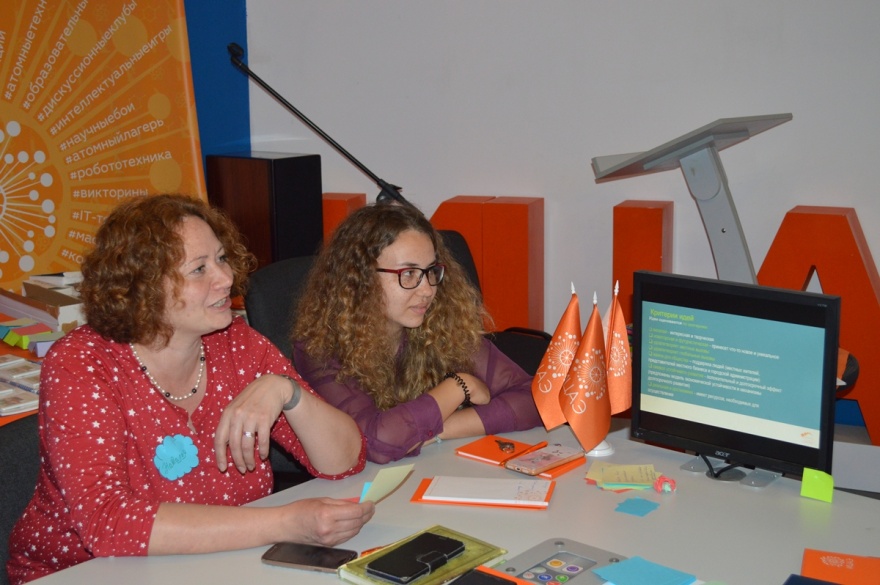 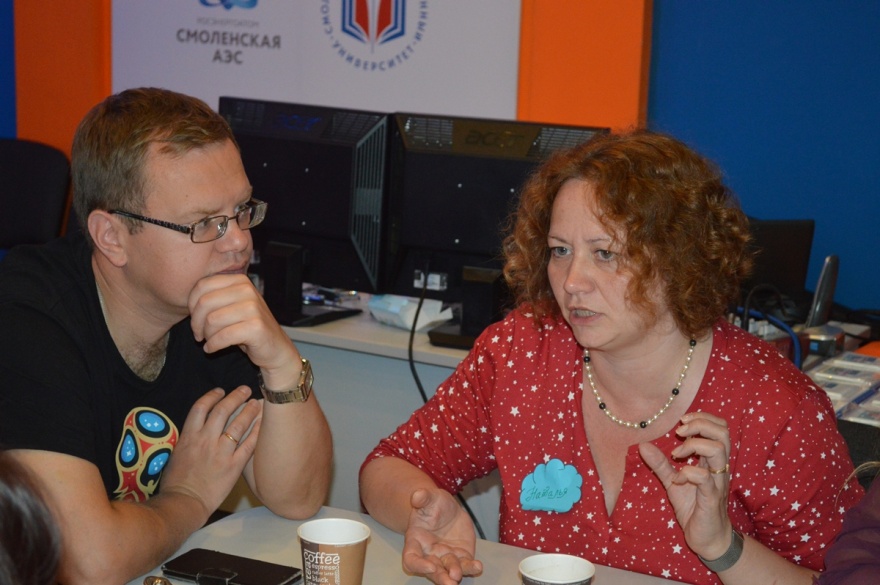 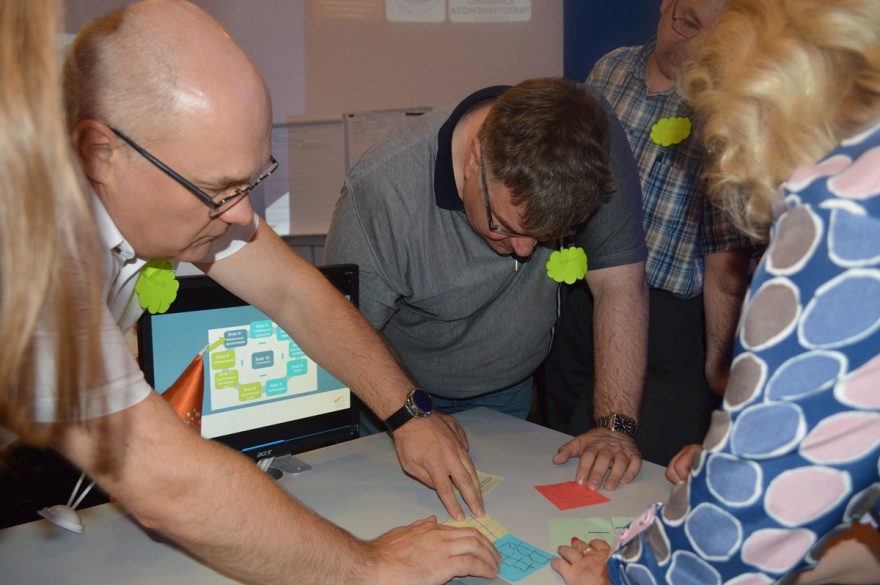 